Государственное образовательное учреждение среднего профессионального образования Ярославской области
Ярославский педагогический колледжУчебно-методическое пособие для формированияположительной учебной мотивации в условияхпроблемной ситуации на уроках английского языка для учителя общеобразовательных школЯрославль
2017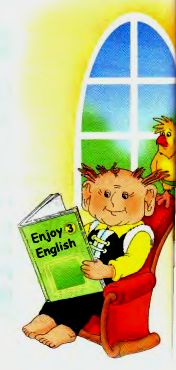 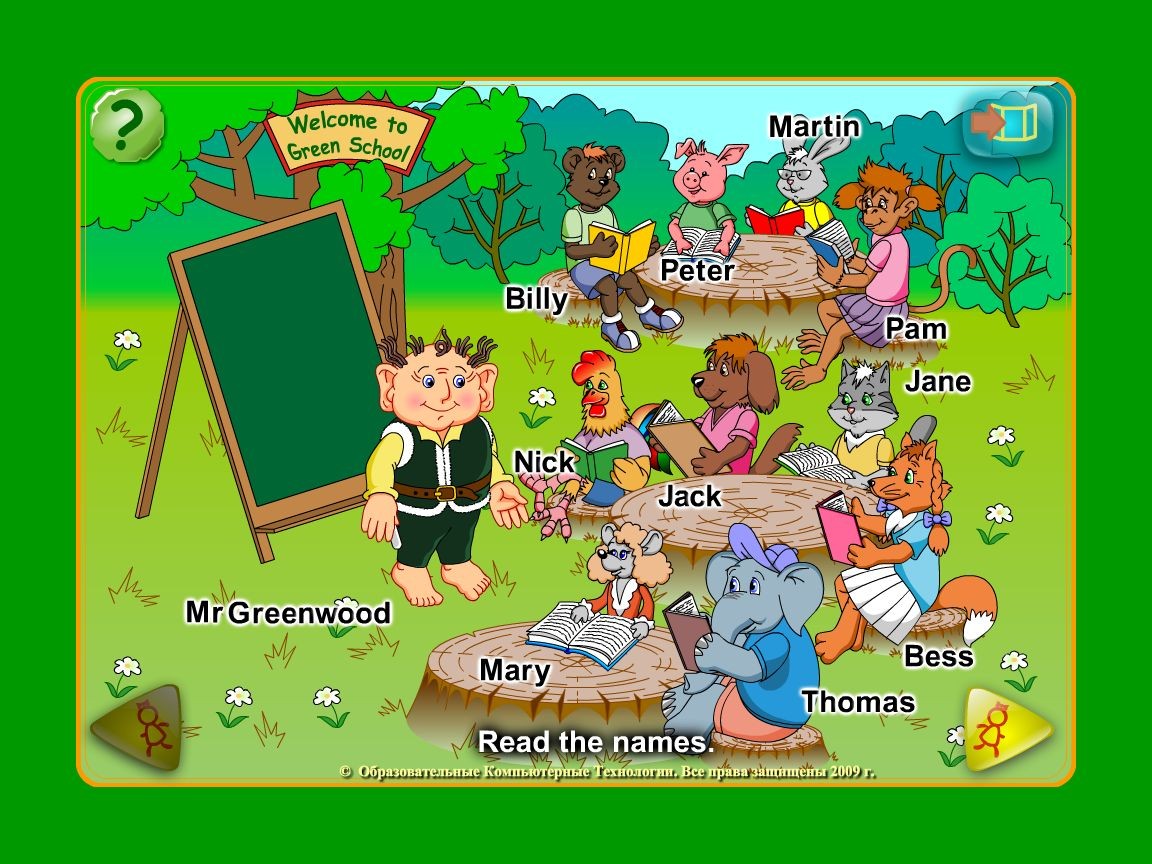 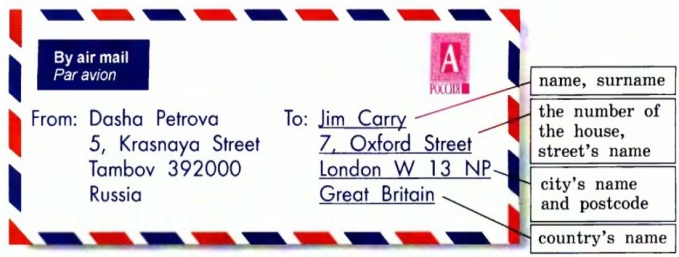 Учебно-методическое пособие - дидактическое обеспечение для учителя, предназначенное для формирования положительной учебной мотивации уроках английского языка: учебное пособие/Сост. Яковлева А.М.Ярославль: ГПОАУ ЯО Ярославский педагогический колледж, 2017.            Данное пособие может оказать помощь в формировании положительной учебной мотивации на английском языке у обучающихся 3 классов общеобразовательных школ и представляет собой сборник проблемных ситуаций на уроке английского языка.Пособие может быть рекомендовано изучающим английский язык, студентам - практикантам и учителям английского языка общеобразовательных школ.Составитель: Яковлева А.М., учитель английского языкаПояснительная запискаДанное пособие предназначено для учителя общеобразовательных школ, разработано с учётом примерных программ по иностранному языку  и представляет собой сборник проблемных ситуаций по различным темам на уроках английского языка.Сборник состоит из 6 проблемных ситуаций для аудиторной работы.Работая над созданием и отбором проблемных ситуаций, мы придерживались следующих критериев:- соответствие изучаемому материалу;- учет возрастных особенностей учащихся;- наличие проблемы для коммуникативного высказывания;- коммуникативный характер ситуаций;- учет интересов учащихся;- приближенность к реальной ситуации общения. В подборке содержатся проблемные ситуации, относящиеся к социально-бытовой и социально-культурной сфере общения на темы, изучаемые в 3 классе общеобразовательной школы: «Письмо зарубежному другу», «Слова-помощники», «Любимый праздник», День рождения», «Мой друг», «Любимая ферма». Каждая проблемная ситуация сопровождается  картинками-помощниками.Тематический план уроков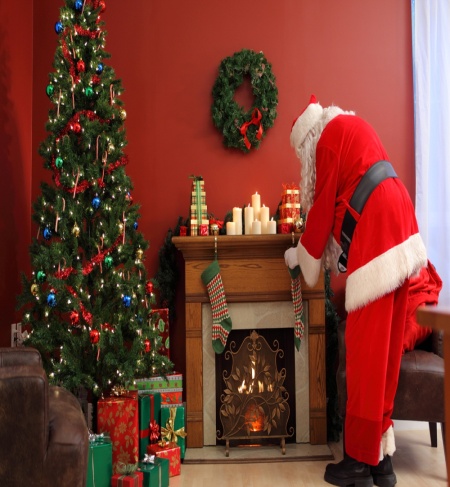 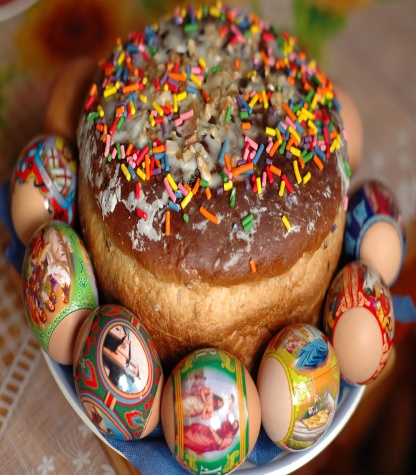 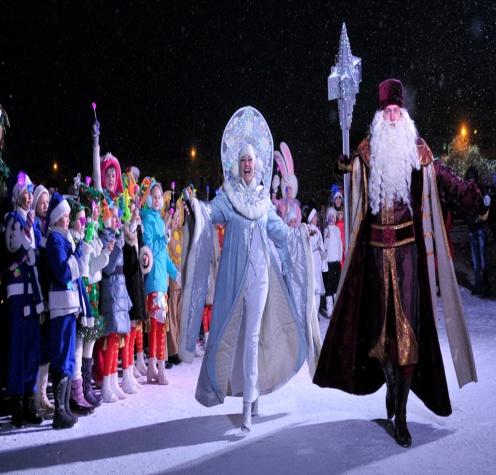  Тема урока «Письмо зарубежному другу»- Сегодня я шла к вам на урок и увидела собаку по имени Jack. Вы с ним уже знакомы? (Да)- Он сидел и плакал. Оказывается, в далёкой стране у собаки живёт друг. Наш Jack хочет рассказать своему другу о том, чему он научился в первом классе у Мистера Гринвуда. Но как это сделать, он не знает. Давайте поможем Jack. Что вы можете предложить?Предположения детей.- Верно, Jack должен написать письмо. Он уже умеет хорошо писать. Если собака напишет письмо о себе на этом листочке, сможет ли он отправить его другу? (Нет)- А что ещё нужно? (Конверт)- Верно, только в конверте лист бумаги станет письмом и сможет отправиться в путешествие. Ребята, давайте отправим письмо другу Jack. Что вы видите на конверте? (Чистый лист)- Мы можем отправить такой конверт? (Нет)- Как вы думаете, чему мы с вами будем сегодня учиться? (Мы будем учиться правильно оформлять конверт)- Верно, наша задача научиться подписывать конверт, чтобы мы могли отправить письмо зарубежному другу. Как вы понимаете слово «зарубежный»? (Предположения детей)- Ребята, как вы думаете, какова тема сегодняшнего урока? (Письмо зарубежному другу)Тема урока «Слова-помощники»Учитель приглашает двух обучающихся к доске. Ребята, как вы думаете, кто из ваших одноклассников, которых я вызывала, любит задавать вопросы? Предположения детей.Учитель предлагает одному из учеников задать вопрос на английском языке друг другу «Ты любишь задавать вопросы?» Осознание проблемы детьми.- Ребята, посмотрите на доску, что вы видите? (Глаголы, местоимения и вспомогательное слово)- Давайте попробуем составить вопрос из слов. (Составляют вопрос)- С какого вспомогательного слова начинается наш вопрос? (Do)- В каких предложениях используется данное вспомогательное слово? (В общих)- Ребята, как вы думаете, какие вопросительные слова используются при составлении вопросительного предложения?Побуждение к проблеме.- Мистер Рул предлагает вам слова-помощники, которые вы будете использовать, чтобы задавать вопросы. 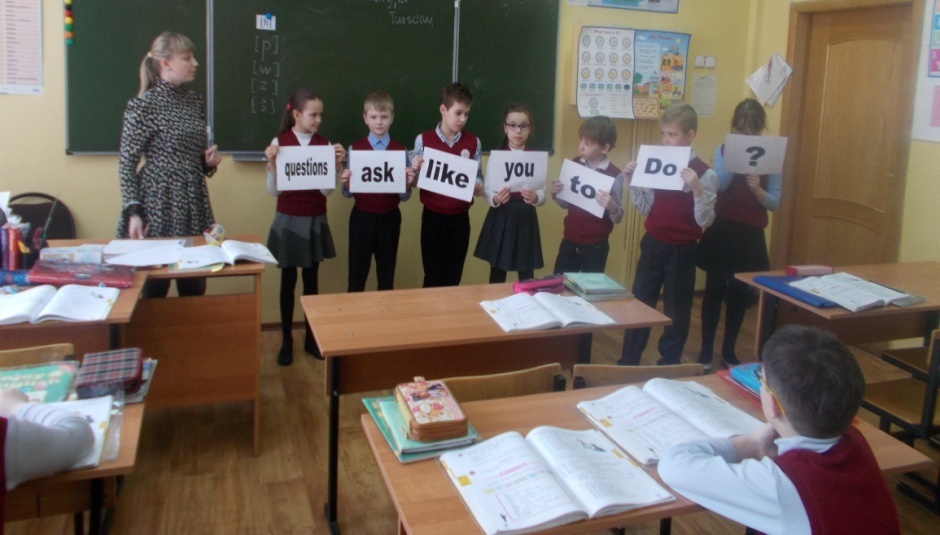 Тема урока «Мой друг»- Ребята, а у вас есть друзья? (Да)- А как их зовут? (Называют своих друзей)- А где они живут? (Ответы детей)- А есть ли у вас друзья из лесной школы Мистера Гринвуда? (Да)- Расскажите мне о своем лесном друге. Какой он?Осознание проблемы.- Предлагаю поработать в парах и помочь друг другу составить рассказ о вашем друге из лесной школы на английском языке. Что вы для этого будете делать? (Обратиться к пройденным материалам и вспомнить характеристику вашего героя)- Ребята, после прослушивания мы с вами выберем лучший рассказ.Тема урока «Любимый праздник»- Ребята, у нас сегодня на уроке гость!- «Здравствуйте, мои маленькие друзья! Я - добрый дед, я к вам спешу, мечты исполню, проблемы решу. Мешок чудес уже для вас готовлю. Новый год приходит ко всем на планете. И любят, и ждут его взрослые и дети. Перед тем, как я подарю вам подарки, выполните моё условие – ответьте мне на несколько вопросов: - Кто из вас любит Новый Год?- А вы знаете традиции этого праздники в России? (Ответы детей)- А в вашей семье есть традиции? (Ответы детей)- А кто знает, как празднуют Новый Год в Англии? (Предположения детей)Учитель организует работу с иллюстрациями. Перед вами три иллюстрации. Что вы видите? (Различные праздники)- Как вы думаете, какой праздник лишний? (Пасха)- Почему вы выбрали именно этот праздник? (Потому что на двух картинках изображён Новый Год)- Почему вы решили, что это Новый Год? (Ответы детей)- Сравните две иллюстрации. Есть ли отличия? (Да. Называют отличия)- О новогоднем празднике, в каких странах идёт речь? (Побуждение к проблеме)- Кто-нибудь догадался, в какой стране традицией является Санта-Клаус? (Предположения детей: Англия)- Ребята, каждая страна отмечает праздники по своим традициям. Какие праздники вы ещё знаете? Какой ваш любимый праздник?Фиксирование темы урока: Любимый праздникТема урока «День Рождения»- У мышки Mаry сегодня вечером будет день рождения. Она хочет пригласить друзей к себе домой на праздник. Как это сделать? (Написать и разослать приглашения)- Верно, писать приглашения и письма мы с вами уже умеем. Приглашённые гости на праздник готовят подарки, но один гость забыл принести подарок и сильно расстроился. Как ему поздравить теперь именинницу? (Забывчивому гостю можно посоветовать сказать приятные, красивые слова об имениннике)- Ребята, но будет не красиво, если мы не поздравим Mаry, но, к сожалению, ни подарков, ни угощений у нас сейчас с вами нет, а вы сможете поздравить мышку устным поздравлением на английском языке?Осознание проблемы.- Ребята, как вы думаете, какова наша основная задача сегодняшнего урока? (Поздравить Маry)- Ребята, сегодня мы с вами будем учиться строить диалог в виде поздравления с Днём Рождения на английском языке.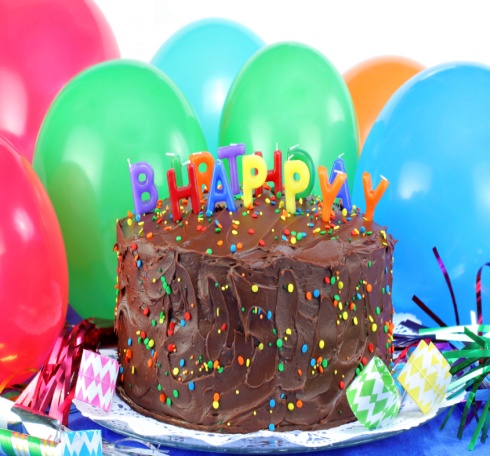 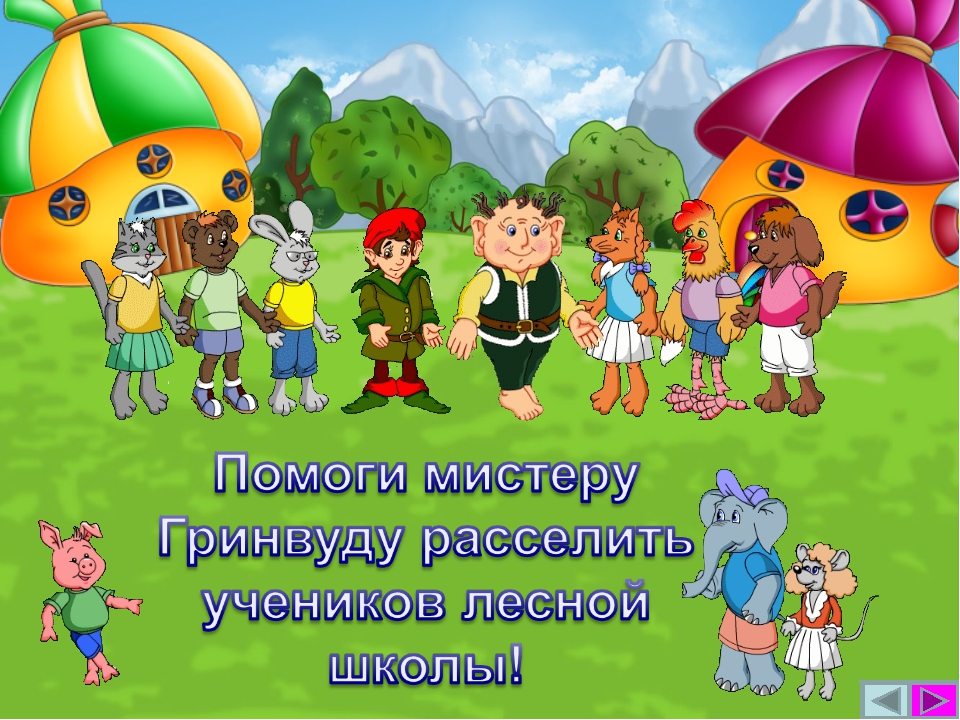 Тема урока «Покупки»- Ребята, посмотрите на доску. Вам знакомы эти слова? (Да).Pоtato, Tomatо, Cаbbage, Banаnas, Milk, Egg, Cheese, Cake- Ребята, герои нашего учебника Мисс Чэттер и Дайно хотят отправиться в магазин, они составили список этих продуктов, но они просят нашей помощи. Ведь наши герои не знают в какой магазин им нужно идти!- In what shop can you buy these products? (В каком магазине можно купить эти продукты?)- Как вы думаете, почему вы не можете ответить на эти вопросы? (Мы не изучали названия магазинов)Осознание проблемы.- Какие магазины вы знаете? (Магазин продуктов, магазин одежды и т.д.). Ребята, но мы находимся в Стране Английского Языка, и называть магазины мы должны тоже на английском языке.- Ребята, как вы думаете, какая тема урока сегодня? (Покупки. Shopping)- Как вы думаете, какая цель нашего урока сегодня? (Выучить названия магазинов)- Ребята, а достаточно ли знать только названия магазинов, чтобы помочь Мисс Чэттер и Дайно сделать покупку? (Нет)- Как вы думаете, что нужно нам узнать еще, чтобы помочь нашим героям? (научиться общаться в магазине на английском языке).Тема урока «Любимая ферма. Множественное число существительных»- Ребята, на ферме у Мартина есть много животных, но он запутался в их количестве. Помогите Мартину разобраться, сколько у него коров, лисичек, собак, куриц, рыб и мышей.Практическое задание на «ошибку»:A cow- two…………..A fox -three…………….A dog- two……………A hen- six……………..A fish- many ………….А mouse – many …………..- В каком числе стоят слова во втором столбике? (Во множественном)- Как образуется множественное число? (Добавляется окончание s или es)- Ребята, а во всех ли словах нужно добавлять такие окончания? (Да/нет)- Как вы думаете, вы могли допустить ошибку? (Да/нет). Если да, то, в каких словах? Осознание проблемы.- Дети, мистер Рул считает по-другому. (Предъявление научного факта сообщением)Речь Мистера Рула: «Ребята, в английском языке есть правила добавления окончаний, и есть исключения из правил. Как вы поступаете дальше, когда понимаете, что столкнулись с затруднением? (Надо остановиться, подумать, где и почему возникла проблема, построить способ решения затруднения и действовать дальше)- Ребята, я раскрою вам тайну правила! Обратимся к нашему учебнику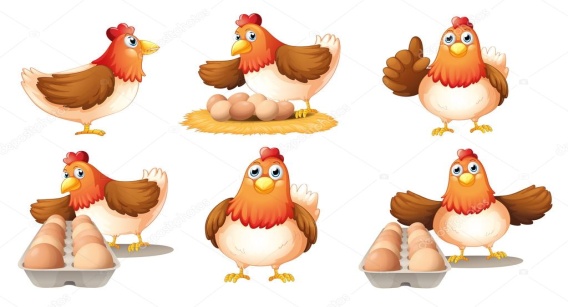 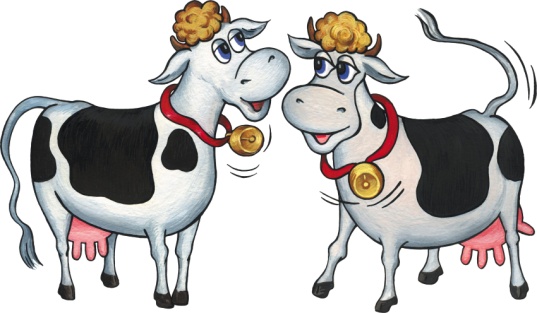 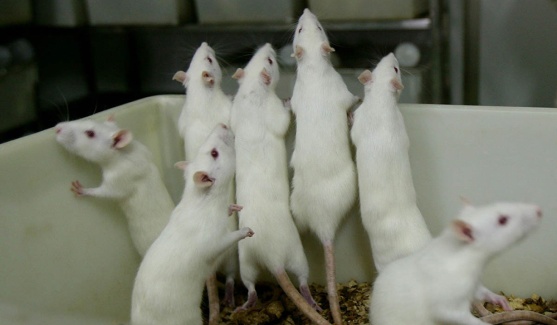 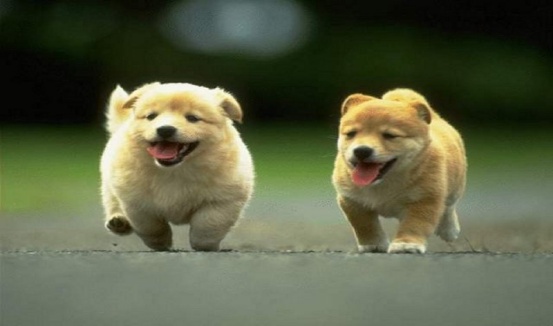 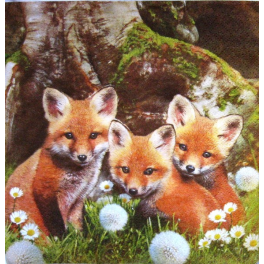 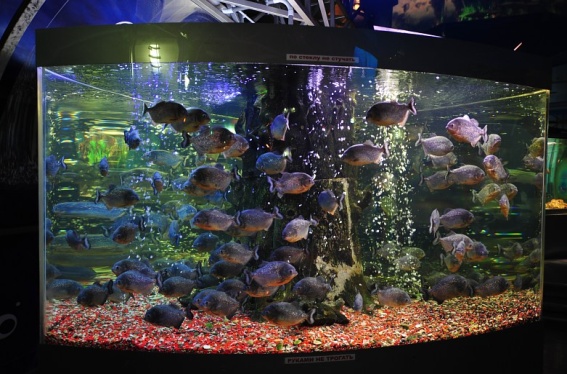 Тема урока «Погода»- Ребята, скажите какое время года у вас самое любимое? (Ответы детей)- Ребята, посмотрите на доску. Вы видите много новых слов. (Ответы учащихся Солнце, солнечный, облако, облачный, ветрено, дождь, дождливо, снег и т.д.)К нам на урок прибежал питомец Джима и принес записку. В записке сказано, что скоро в лесной школе будут проходить соревнования и нам нужно помочь участникам лесной школы определить прогноз погоды на этот день.- Какова тема нашего урока? (Погода)- Ребята, что нам нужно знать, чтобы помочь лесным жителям? (погодные условия)- Мы можем помочь лесным жителям, используя данные слова на доске? (да)- Ребята, но ведь соревнования проходят у Мистера Гринвуда в лесной школе, достаточно ли у вас знаний, чтобы помочь героям? (Нет)Осознание проблемы.- Какая цель нашего урока? ( Выучить новые слова и помочь героям лесной школы)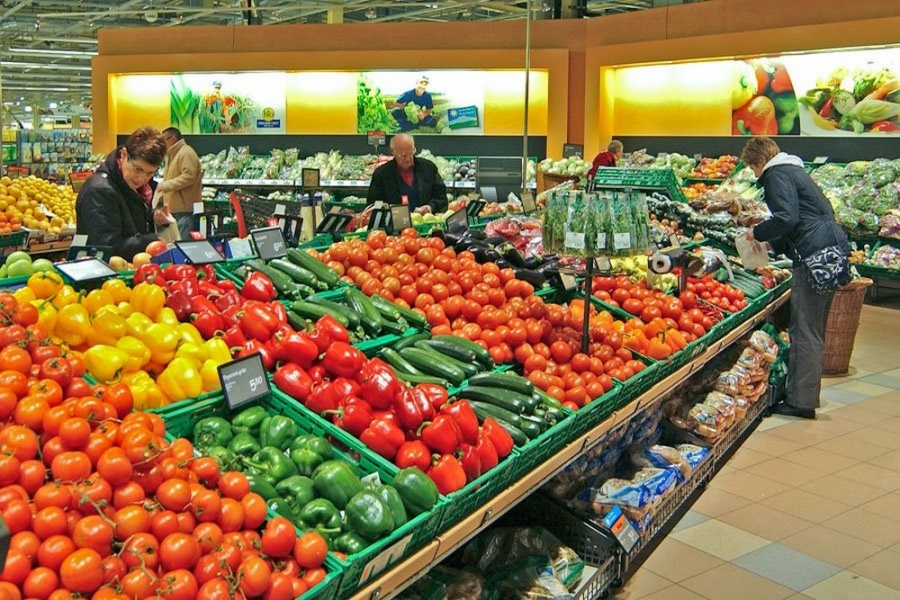 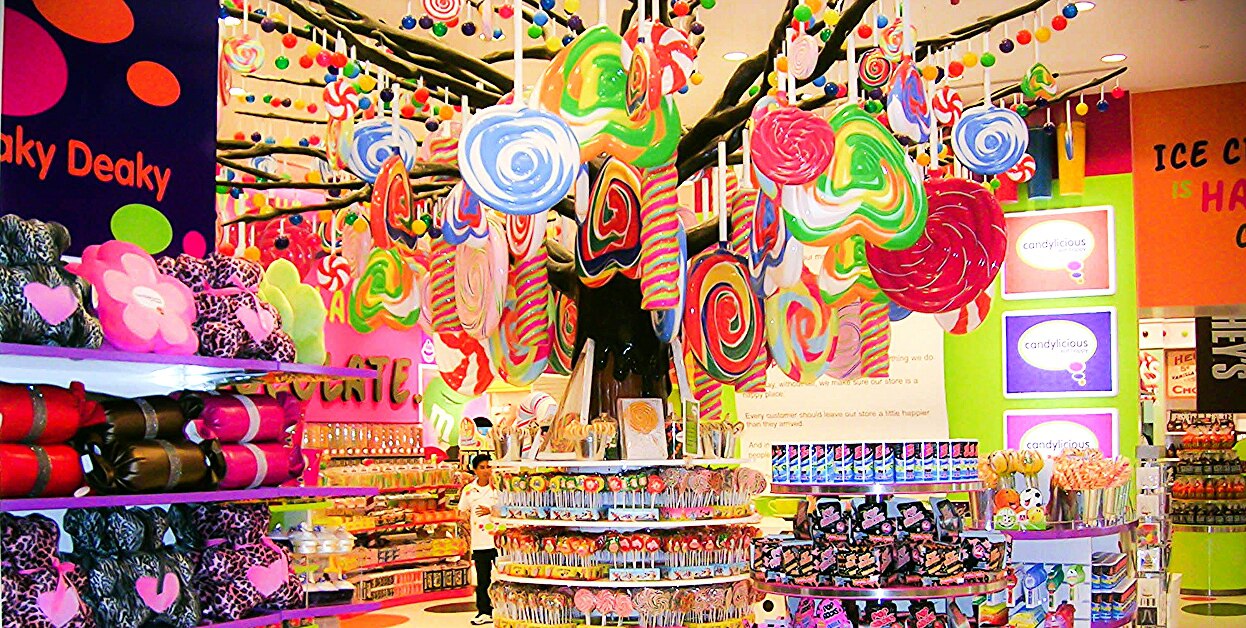 Тема урока «Время»- Ребята, сегодня у нас необычный урок. Мы отправимся в гости. А в гости мы отправимся к Хранителю времени.  Он дружит только с теми, кто ценит время и умеет определять время по часам. Вы ценить своё время умеете, т.к. на уроке не отвлекаетесь, не теряете ни минутки.- Ребята, а вот умеете ли вы определять время? ( называют время на русском языке).Вместе с нами в путешествие отправился динозаврик Дайно. Он ещё не умеет говорить, который сейчас час. Но очень хочет научиться. Хранитель времени поможет и ему, и нам. Послушайте, какой вопрос задаёт Дайно: What’s the time?- Как вы думаете, как переводится этот вопрос? (Который час? Сколько времени?) Ребята, мы сможем ответить динозаврику на вопрос? (Нет)Осознание проблемы.- Ребята, сегодня Хранитель Времени научит нас называть время на английском языке.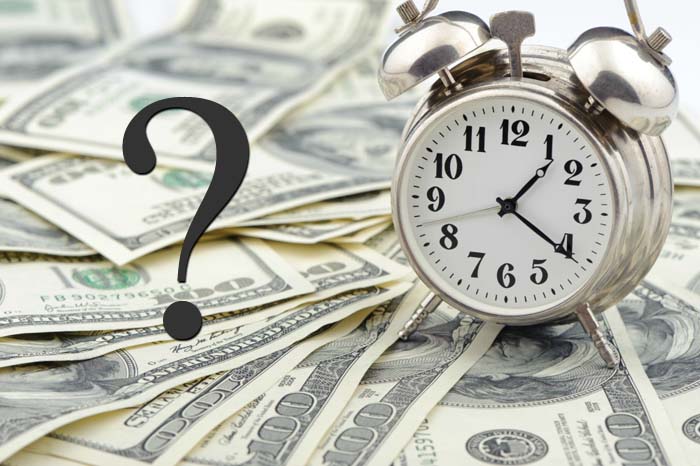 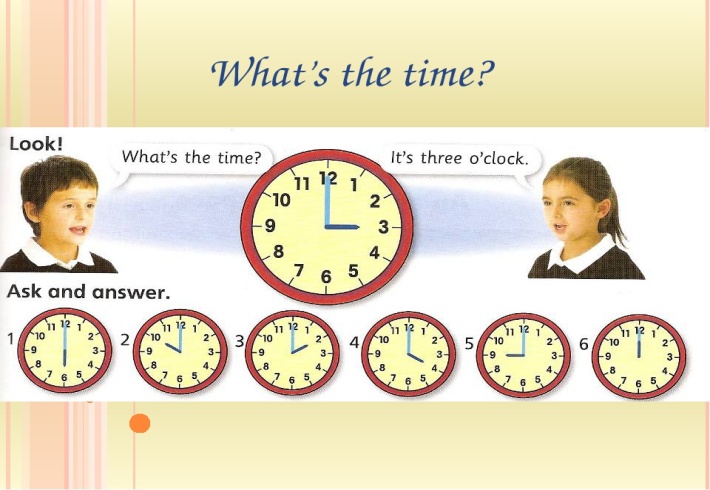 № занятияТему урокаВид занятияКоличество аудиторных часов1.Письмо зарубежному другуУрок12.Слова-помощникиУрок13.Любимый праздникУрок14.День рожденияУрок15.Мой другУрок16.Любимая фермаУрок1